Stankov IvanGeneral details:Certificates:Experience:Documents and further information:INTERNATIONAL CERTIFICATES OF VACCINATION date of issue16.05.2008
RT-flex OPERATION AND PRACTICAL TRAINING COURSE date of issue 2014 (Shanghai)Position applied for: 3rd EngineerAdditional position applied for: 2nd EngineerDate of birth: 06.08.1988 (age: 29)Citizenship: UkraineResidence permit in Ukraine: YesCountry of residence: UkraineCity of residence: OdessaPermanent address: Suvorova st 68Contact Tel. No: +38 (093) 983-31-73 / +38 (096) 810-73-47E-Mail: stankov-ivan1988@mail.ruSkype: stankov-ivan1988U.S. visa: Yes. Expiration date 27.11.2019E.U. visa: Yes. Expiration date 30.09.2022Ukrainian biometric international passport: YesDate available from: 20.11.2017English knowledge: GoodMinimum salary: 1 $ per monthDocumentNumberPlace of issueDate of expirySeamanâs passportAB535371Izmail24.09.2019Tourist passportFG898480Ukraine11.07.2022TypeNumberPlace of issueDate of expiryCERTIFICATE OF COMPETENCY (Third-class engineer)12358/2014/01Izmail25.11.2019ENDORSEMENT12358/2014/01Izmail25.11.2019BASIC SAFETY TRAINING AND INSTRUCTION  	A-VI/123365UIzmail21.10.2019ADVANCED FIRE FIGHTING     	A-VI/316591UIzmail24.10.2019PROFICIENCY IN SURVIVAL CRAFT , BOAT   A-VI/219697UIzmail10.10.2019HAZMAT / DANGEROUS  CARGOES	B-V/b s B-V/c11400UIzmail22.10.2019MEDICAL CARE / FIRST AID          	A-VI/49589UIzmail20.10.2019SECURITY REALATED TRANING AND INSTRUCTION FOR ALL SEAFARERS20762UIzmail21.10.2019DESIGNATED SECURITY DUTIES OF SHIPBOARD PERSONNEL30949UIzmail21.10.2019ENGINE-ROOM RESOURSE MANAGEMENT (MANAGEMENT LEVEL)6539/2014-AIzmail12.11.2019CRUDE OIL WASHING022Izmail23.08.2022INERT GASSYSTEM024Izmail21.08.2022BASIC TRAINING AND CHEMICAL TANKER CARGO OPERATIONS4086Izmail04.08.2022BASIC TRAINING FOR LIQUEFIED GAS TANKER CARGO OPERATIONS2455Izmail09.08.2022ADVANCED TRAINING FOR CHEMICAL TANKER CARGO OPERATIONS1263Izmail16.08.2022ADVANCED TRAINING FOR LIQUEFIED GAS TANKER CARGO OPERATIONS1406Izmail18.08.2022ADVANCED TRAINING FOR OIL TANKER CARGO OPERATIONS2486Izmail14.08.2022PositionFrom / ToVessel nameVessel typeDWTMEBHPFlagShipownerCrewing3rd Engineer18.10.2016-23.04.2017WuchangBulk Carrier390005Rt-flex50B8220Hong KongChina Navigation Company Pte.LtdAlpha Navigation Odessa3rd Engineer01.10.2015-06.05.2016WuchangBulk Carrier390005Rt-flex50B8220Hong KongChina Navigation Company Pte.LtdAlpha Navigation Odessa3rd Engineer16.12.2014-17.06.2015WuchangBulk Carrier390005Rt-flex50B8220Hong KongChina Navigation Company Pte.LtdAlpha Navigation Odessa3rd Engineer13.02.2014-26.06.2014m/v HannahBulk Carrier28000MAN B&W 6S42MC7780LIBERIAJOHANN M. K. BLUMENTHALVITA Maritime3rd Engineer21.06.2013-16.10.2013Zealand ZariaBulk Carrier250007S35MC-MK76900MaltaBrook shipping LTDNyki Shipping Odessa3rd Engineer05.12.2012-05.04.2013JoalmiBulk Carrier42200BW 5L60MC11300PanamaBrook shipping LTDNyki Shipping OdessaMotorman-Oiler09.08.2011-01.10.2011m/v Castel GateBulk Carrier535006S50MC-C12700UKzodiac maritime agencies LTDISI OdessaMotorman-Oiler01.06.2009-20.12.2009m/v Iron GsteBulk Carrier179600Sulzer19955Liberiazodiac maritime agencies LTDISI OdessaMotorman-Oiler01.06.2008-16.01.2009m/v Cape FlamingoBulk Carrier180200MAN B&M 6S90MC-C24778UKzodiac maritime agencies LTDISI Odessa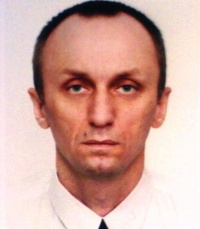 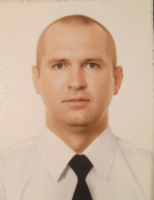 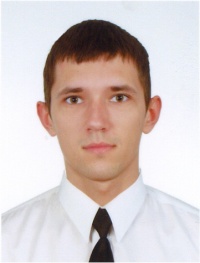 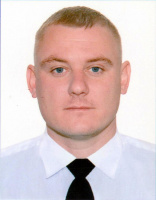 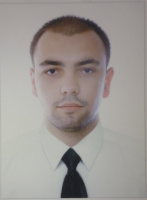 